The Sugarbush Review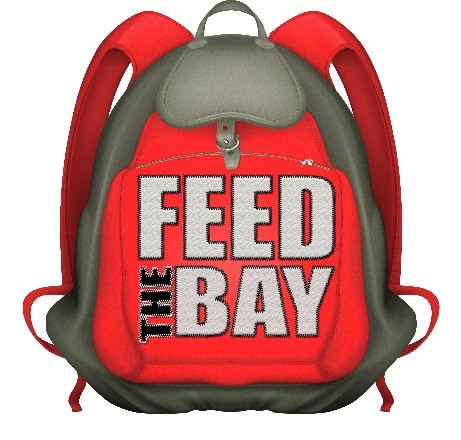 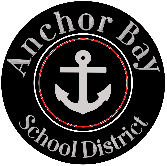 48400 Sugarbush Rd, Chesterfield, MI  48047 PH:  586.598.7660, FX:  586.598.7671District Kindergarten Readiness Night – Virtual Event – March 16th Our district takes pride in a kindergarten curriculum that not only meets the state’s standards and expectations but also encourages students to strive to reach their potential.  We are continually refining our learning standards for students and are dedicated to providing a top-notch learning environment.  We have both full day and half day options available.  We invite you to join us via zoom to learn more about our kindergarten curriculum and how you can help your child be prepared to start school in the fall.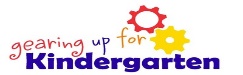 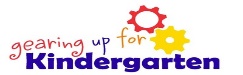 Kindergarten Readiness Night will be held virtual.Join the Zoom on March 16th, 2021, 6pm.Meeting ID:  931 3183 2445Passcode:  736358https://zoom.us/i/93131832445?pwd=MUpRU2ptZjNvOTkwbTJQRU1EVzk1Zz09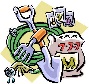 School of Choice:  Please inform the office if your address has changed from the beginning of the school year.  If you have moved out of district and would like your child to continue attending Anchor Bay Schools in the fall, please contact the office about Out of District School of Choice.  If you move and your address is still in Anchor Bay School District but your home school is no longer Sugarbush and you would like to continue at Sugarbush, please contact the office for an In-District School of Choice form.  School of Choice families are responsible for their own transportation to and from school. The 2021 - 2022 School of Choice Application is available online from February 16, 2021 – August 27, 2021 for Kindergarten through grade 12.  The application is also available in the office.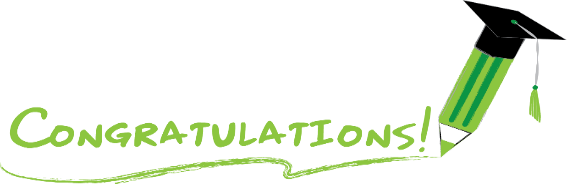 Sugarbush Elementary 2nd Quarter Honor Roll5th GradeJa’lah Abbott, Anthony Bellomo, Morgan Brault, Micah Champion, Serina DiMaggio, Ariel Elmore, Steven Engelman, Nicholas Gatt, Zoey Gatt, Alonah Kampfer, Devin Lester, Luis Luna, Barrett Nierzwick, Tyler Ralston, Alexandria Rodriguez, Logan Rushlow, Chelsea Sanders, Jayden Sayers, Mason Silwa, Brooke Sproul, John Stein, Kayla Sylver, Rhiley Walker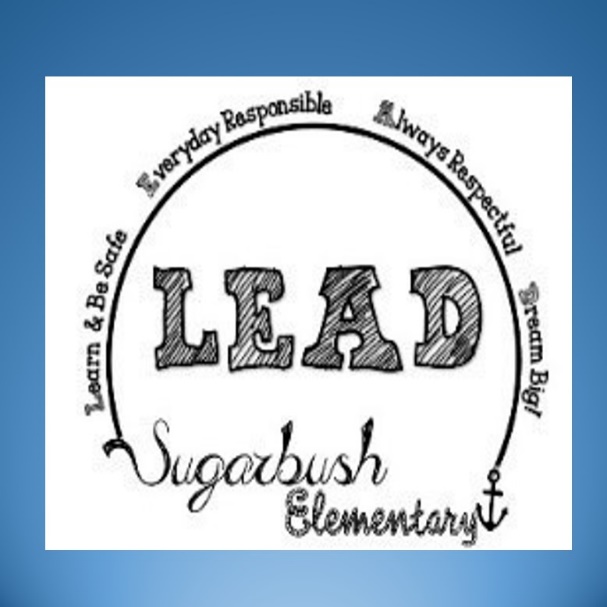 4th GradeVanessa Alexander, Raelyn Baker, Elizabeth Bechill, Olivia Bennett-Peraino, Vivianna DiMaggio, Bianca Engelman, Hailey Gansler, Blake Hastings, Justin Johnson, Brooklyn Lutz, Nadia Peiffer, Joseph Phillips, Connor Quinn, Bentley Rietz, Jenna Stewart, Ian Tosto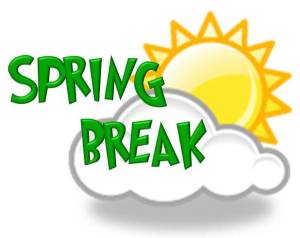 	APRIL 2-9, 2021 – NO SCHOOL – SPRING BREAKMarch 1, 2021A Word from Mrs. White, Principal March is always an exciting time in the schools as we focus on encouraging our students to read and realize that reading is fun. We have a lot of exciting activities planned this year, starting off with celebrating the kick-off of March is Reading Month with a special snack to celebrate Dr. Seuss’s birthday on Tuesday compliments of the PTO. Our reading theme is Welcome to the Jungle where we are Bananas for Books!  Information is being sent home today or Monday from your child’s teacher regarding the class reading challenge and reading logs.  Please make sure your child reads 20 minutes a day for five days out of the week.  All reading logs are due each Monday.  Students who turn in their reading logs will go into a drawing for prizes and free books.  If the class achieves their goal, the students will receive a banana split (or ice cream with the toppings of their choice) on the last day of school before spring break.    This year we are adding an exciting new activity… Every Monday a video will be sent out on Dojo of a Mystery Reader! Make sure you click on the link and listen with your child.  Clues will be given of their identity.  Students will be given a ticket to put their guess on (kdg and 1st will be given 3 choices to choose from), all guesses need to be turned in by Wednesday.  On Friday, the Mystery Reader will be revealed in a video posted on Dojo and in school.  We will also show a tally of how many students guessed correctly and we will choose a few of correct guesses to receive a prize from the showcase.  During the weeks of March 15th – 28th we will be having our Virtual Book Fair, watch for important information of how you can place orders online.  The week of March 15th – 19th is our Student Council sponsored Spirit Week.  Check out the March is Reading Calendar being sent home today for fun activities and information on Spirit Week.   Follow the March is Reading Calendar to make sure your child is participating in all the fun activities all month!                                                          Happy Reading! 